USNESENÍ	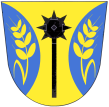 z 10. zasedání ZO Oldřichovice – 25.11.20191/25112019ZO schvaluje program zasedání a bere na vědomí kontrolu usnesení z minulého zasedání ZO2/25112019ZO schvaluje podepsání dodatku č. 1 ke Smlouvě o smlouvě budoucí o zřízení věcného břemene č. 1008C19/253/25112019ZO neschvaluje poskytnutí finančního příspěvku pro SENIOR Otrokovice z důvodu, že občanka Oldřichovic, která služby SENIORu Otrokovice využívá, zanechala po sobě příbuzným rodinný dům, tudíž je jejich „morální povinností“ se o svoji příbuznou postarat4/25112019ZO schvaluje poskytnutí finančního příspěvku Českému svazu včelařů, organizace Napajedla na rok 2020 ve výši Kč 3.000,-5/25112019ZO schvaluje poskytnutí finančního příspěvku ve výši Kč 15.577,- na projekt „Stezky na území napajedelských emirátů ve volné krajině“ - 1. etapa6/25112019ZO schválilo umístit hasičský automobil Ford Tranzit do areálu hřiště7/25112019ZO schvaluje Dokument Komunitní plán sociálních služeb na Otrokovicku 2020 – 20228/25112019ZO neschvaluje, na žádost dvou majitelek nemovitostí v obci, svolat v současné době veřejnou schůzi ohledně akce „Odkanalizování obce Oldřichovice“, jelikož dotazy občanů byly zodpovězeny na veřejném setkání v listopadu 2018 a rovněž byly průběžně zodpovídány i během roku 2019 v kanceláři obecního úřadu buď starostkou obce nebo přímo projektantem „akce“, v některých případech i přímo na pozemcích občanů. V současné době obec čeká na vydání územního rozhodnutí a poté stavebního povolení. Až budou obci známy další nové informace k této „akci“, bude veřejná schůze s občany svolánaMaria Bartková, v.r., starostka					Ing. David Neulinger, v.r., místostarosta						             	   